Dodatok k VZN o miestnych daniach a miestnom poplatku za komunálne odpady a drobné stavebné odpady na území obce Pusté Pole schválený dňa 11.12.2016 uznesením obecného zastupiteľstva č. 22/2016Článok IV. sa mení pre rok 2017 takto:Daň za jedného psa a kalendárny rok: 4,- €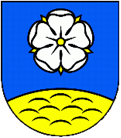      OBEC PUSTÉ POLE        065 41  ĽUBOTÍN